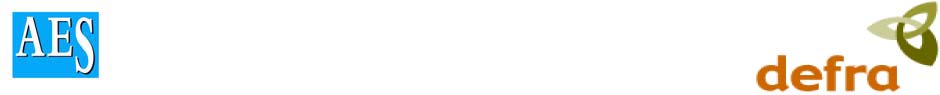 Public Money for Public GoodsMonday 10th December 2018, 9.30am – 17.30pm, Room 808 Nobel HouseBooking FormThe Conference is free to Agricultural Economics Society members and retired society members.  Non-members wishing to attend the conference can do so upon registering for a year’s membership of the Agricultural Economics Society.  For more details about becoming a member of the AES contact 
Katy Thorne, the AES Secretariat, (Tel: +44 (0) 1295 750 182
Email:  secretariat@aes.ac.ukLunch and refreshments will be provided on the day.
Delegate details: (please indicate as appropriate) 

This booking form should be returned to: 
Alison Woodward, Department for Environment, Food & Rural Affairs
Seacole Block, 2nd Floor, 2 Marsham Street, London SW1P 4DF 
E-mail:  alison.woodward@defra.gsi.gov.ukSociety memberRetired memberNon- member 
(I will be applying for AES Membership)NameOrganisationAddressTelephoneEmail and addressSpecial dietary requirements